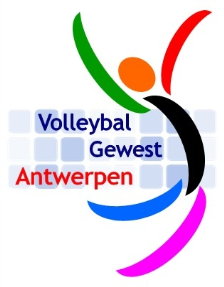 Identificatienummer:171/99Ondernemingsnummer: 464.888.534Verslag Algemene Vergadering Volleybal Gewest Antwerpen vzw boekjaar 2023Deze vergadering heeft plaatsgehad op woensdag 13 maart 2024 in de cafetaria van sporthal De Plaon, Eksterstraat 100 te Mechelen om 20.00 uur. DAGORDEVoorwoord.Stemmingen.Bespreking jaarverslagen:Secretariaat					JeugdwerkingScheidsrechterscommissieCompetitieleidingPenningmeester 	Statuten en Reglementen4.   Goedkeuring rekeningen 2023 en kwijting aan de bestuurders.5.   Bespreking voorstellen en amendementen.6.   Aanstelling van twee personen om de rekeningen na te zien voor volgend       boekjaar.7.   Rondvraag.8.   Afsluiten van de vergadering.de secretarisLucia Vangramberen1. VOORWOORDDe voorzitter opent de vergadering en wenst iedereen welkom.Vervolgens geeft hij een korte toelichting bij de nieuwe organisatiestructuur van Volley Vlaanderen en de samenstelling van de algemene vergadering, die in het verleden bestond uit afgevaardigden van de provinciale besturen, in de nieuwe structuur zal bestaan uit afgevaardigden van de clubs.Volgende vertegenwoordigers van clubs uit ons gewest zullen deel uitmaken van deze nieuwe algemene vergadering:Rani Janssen voor Wavoc WaverseLuc Everaert voor Hellvoc HemiksemKris Otte voor MortselKoen Vaneynde voor Bravoc RanstDeze afgevaardigden worden alle succes in hun nieuwe functie toegewenst en gevraagd om hierbij ook de belangen van alle clubs van ons gewest ter harte te nemen.2. STEMMINGEN Totaal van de stemmen is 159.VC Global Wineries Kapellen is afwezig, wat het aantal stemmen op 158 brengt.Voor Gewest Antwerpen vzw:	         Competitieleiding: Bert Van den Brande: 157 stemmen VOOR en 1 BLANCO.Secretaris: Lucia Vangramberen: 158 stemmen VOOR.Voor Volley Antwerpen vzw:	                    		   Voorzitter: Koen Vaneynde: 152 stemmen VOOR en 6 ONTHOUDING.Scheidsrechterverantwoordelijke: Benjamin De Herdt/: 151 stemmen VOOR, 5 ONTHOUDING en 2 BLANCO.Afgevaardigde Gewest Mol: Hiervoor wordt er niet gekozen door onze clubs. Dit is materie voor ’t Gewest Mol. Wij onthouden ons.3. BESPREKING JAARVERSLAGENA. SECRETARIAAT1.Samenstelling gewestbestuurVoorzitter					: LAUWERS KoenOndervoorzitter, Statuten en Reglementen	: VANEYNDE KoenSecretaris, Bekerleiding			: VANGRAMBEREN LuciaPenningmeester 				: BATS WALTERScheidsrechterscommissie  			: MARIEN KurtCompetitieleiding, Webmaster		: VAN DEN BRANDE BertAdviserend lid, Jeugdverantwoordelijke:	: NOBLE Bert2. Bestuursvergaderingen	 Het gewestbestuur hield een bestuursvergadering op de vierde woensdag van elke maand, behoudens wijziging. We hielden onze algemene vergadering op donderdag 9 februari 2023 te Lier.3.Overzicht aantal ledenSeizoen				2019-2020	:	4565			2021-2022	:	4523	2020-2021	:	4571			2022-2023	:	4413Seizoen 2023-2024: 4458 leden.4.Overzicht aantal clubsSeizoen	   	2019-2020	:	30			2021-2022	:	29		2020-2021	:	30			2022-2023	:	29Seizoen 2023-2024 : 29 clubs5.Gemiddeld aantal leden per club	Seizoen:	2019-2020	:	152		   	2021-2022	:	156	2020-2021	:	152			2022-2023	:	152	Seizoen 2023-2024: 154 leden6. Aantal ploegen in competitie De  clubs van het Gewest Antwerpen vzw zijn tijdens het seizoen 2023-2024 ingeschreven in de diverse competities met 289 ploegen (in seizoen 2022-2023: 265 ploegen.). 132 seniors ploegen	1 LIGA			19 nationale 			41 promo			71 ploegen in de gewestelijke competitie waarvan 18 herenploegen ( 19 in 2022-2023) en 53 damesploegen (52 in 2022-2023)        157 jeugdploegen:	 	Provinciale competitie:				JU19: 0 ploegen			MU19: 3 ploegen				JU17: 6 ploegen			MU17: 4 ploegen				JU15: 5 ploegen			MU15 :3 ploegen				JU13: 5 ploegen			MU13: 7 ploegen				JU11: 3 ploegen 			MU11: 1 ploegenRegionale competitie				JU17:  10 ploegen 		MU17: 18 ploegen				JU15:    8 ploegen		MU15: 24 ploegen				JU13:    8 ploegen		MU13 gevorderden:   12 ploegen				JU11:    0 ploegen		MU13 beginners:	       13 ploegen								MU11 gevorderden:   10 ploegen								MU11 beginners:        17 ploegenBij de start van het seizoen 2023-2024 kon de verantwoordelijke van de scheidsrechterscommissie beroep doen op 33 scheidsrechters. Eén nieuwe kwam de rangen vervoegen, zodat het aantal nu 34 bedraagt.Tijdens het seizoen 2023-2024 zal de gewestelijke bekercompetitie bij de senioren voor de 27ste keer betwist worden en voor de 25ste keer een gewestelijke jeugdbeker voor de reeksen U19, U17, U15, U13 en U11.De finales van de gewestelijke beker zullen doorgaan op zaterdag 27 april 2024 voor de heren senioren en jeugd in Sporthal Den Drab te Mortsel bij Mortsel Volley Antwerpen.De finales van de gewestelijke beker voor de dames senioren en jeugd zullen doorgaan op woensdag 1 mei 2024 in de Stedelijke Sporthal te Lier bij VC Smash Lier.Het aantal leden op 1 december 2023: 4458  (4413 leden op 1 december 2022).De bestuursleden Koen Lauwers (voorzitter), Koen Vaneynde (ondervoorzitter, statuten en reglementen), Walter Bats (penningmeester), Bert Van den Brande (competitieleider, webmaster), Kurt Mariën (scheidsrechterverantwoordelijke),Bert Noble (adviserend lid en jeugdverantwoordelijke)  en Lucia Vangramberen (secretaris en bekerleiding) hebben een zeer goede onderlinge verstandhouding, zodat de clubs gerust mogen zijn van een goede werking.7. ClubadministratieClubontslag:AA 1153 Havoc WaverAA 1333 Topvolley Callant AntwerpenNieuwe clubs:AA 2325 VC Tesla LierAA 2326 Zuidrand Meisjes V.A. HoveSamensmelting clubs:AA 2322 Heren Volley Kalmthout en AA 1979 Fixit Volley Kalmthout					werd AA 1979 Fixit Volley KalmthoutNaamwijziging:AA 2323 Zuidrand V.A. Hove 	werd AA 2323 Zuidrand Jongens V.A. HoveInactieve clubs:AA 2300 ’T Schuurke MerksemAA 2324 Antwerp Indian Association8. Bestuursorgaan Volley Antwerpen vzwOp alle bijeenkomsten van het bestuursorgaan van Volley Antwerpen vzw was het gewestbestuur vertegenwoordigd door één of meerdere bestuursleden.9. Verdeling documentenDe verdeling van de documenten werd verzorgd door het secretariaat.10. InlichtingenbladDe redactie van het gewestelijk inlichtingenblad werd verzorgd door secretaris Lucia Vangramberen.11. BesluitIk dank de clubs voor het gestelde vertrouwen.Mortsel, 1 januari 2024Lucia Vangramberen, secretarisCLUBS GEWEST ANTWERPEN MET AANTAL STEMMEN                                                                                               4458                      159TOTAAL AANTAL STEMMEN:  159B. JEUGDWERKINGStart2VolleyDe initiatieven ten voordele van de jeugd onder de vorm van 1-tegen-1 en 2-tegen-2 toernooitjes draaiden op volle toeren en lokken nog steeds veel beginnende spelertjes. De clubs stellen zich  graag kandidaat om deze te organiseren en de bezoekende clubs zijn steeds vol lof over hun collega’s.Sinds 2023 worden er ook speelmogelijkheden aageboden voor beginnende U15 en U17 spelers. CompetitieHet Gewest Antwerpen organiseert geen eigen jeugdcompetitie. De gewestploegen kunnen zich inschrijven in de provinciale jeugdcompetitie die in goede banen wordt geleid door Volley Antwerpen.Ik wil graag al de clubs en hun jeugdbegeleiders bedanken voor het vele werk en het enthousiasme waarmee deze onze jeugdige spelertjes begeleiden en trainen. Zonder hen is een goede jeugdwerking immers niet mogelijk. Ze blijven zich volop inzetten voor de jeugd en dat verdient alle lof!Ik kijk er naar uit om de goede samenwerking tussen de clubs en het Gewest ook in 2024 verder te zetten.Bert NobleContactpunt JeugdC.  GEWESTELIJKE SCHEIDSRECHTERSCOMMISSIE (GSC) EN HOMOLOGATIEDe taken uitgevoerd door de Gewestelijke Scheidsrechters Commissie betreffende:Opmaken van de aanduidingen voor de gewestelijke en bekercompetitie, alsook de jeugdbeker van Antwerpen. Motiveren, vormen en begeleiden van scheidsrechters.  Hiervoor worden jaarlijks bijscholingen voor georganiseerd.		 	Waarnemingen en begeleidingen van scheidsrechters tijdens het seizoen.Bijhouden van de compensatiekas van het gewest.	Tevens werden de cursussen scheidsrechter en jeugdscheidsrechter, alsook de bijscholing voor jeugdscheidsrechter gedigitaliseerd.  Heden kan men dus op eender welke moment, digitaal zijn theoretische vorming verwerken.  Bij deze wil ik alle scheidsrechters, de leden van de gewestelijke scheidsrechterscommissie, alle waarnemers, het gewestbestuur en uiteraard de clubs, danken voor het geleverde werk en hun appreciatie voor onze werking!MvgKurt MariënVoorzitter GSC AAD. COMPETITIELEIDINGJaarverslag 2023 – 2024Aantal ingeschreven ploegenHeren									Dames1ste gewest		18						1ste gewest		12									2de gewest		20									3de gewest		21Seniorploegen	=	71 ploegen (vorig seizoen = 71)Ik ben ondertussen aan mijn achttiende jaar als competitieleider bezig en bij deze wens ik dan ook iedereen te bedanken voor de vlotte samenwerking. 						BEKERDe beker van het Gewest Antwerpen is aan z’n 28ste editie bezig bij de senioren en 26ste editie bij de jeugd.Er schreven 165 ploegen in. Dit zijn er 14 meer dan vorig seizoen.E. PENNINGMEESTERIdentificatienummer:171/99Ondernemingsnummer: 464.888.534VERKLARING REKENINGNAZICHTERSOndergetekenden Kurt De Peuter en Erik Govaerts verklaren op woensdag 31 januari 2024 nazicht te hebben gedaan van de rekeningen en de boekhouding van het Gewest Antwerpen, afgesloten op 31/12/2023.Alle rekeningen werden in orde bevonden en wij verzoeken de leden, de penningmeester te ontlasten voor het boekjaar 2023.Erik Govaerts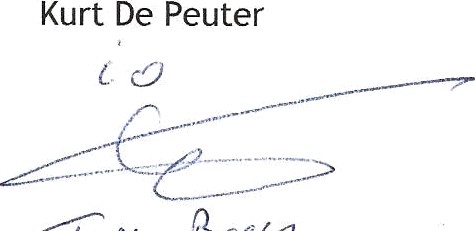 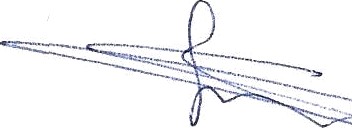 F. STATUTEN EN REGLEMENTENOnze algemene vergadering vond plaats op 9 februari 2023 in Lier. Koen Lauwers en Kurt Mariën werden herkozen als bestuurders.In de provinciale commissie statuten en reglementen nemen Bert Noble of Lucia Vangramberen de honneurs waar.  Ik wil iedereen danken die op een positieve wijze bijdraagt tot de goede werking van ons gewest.Koen Vaneynde
Verantwoordelijke statuten & reglementen4. GOEDKEURING REKENINGEN 2023 EN KWIJTING AAN DE BESTUURDERSGoedgekeurd door alle clubs en kwijting verleend aan de bestuurders.5. BESPREKING VOORSTELLEN EN AMENDEMENTENEr werden geen voorstellen en amendementen ingediend.6. AANSTELLING REKENINGNAZICHTERS VOOR VOLGEND BOEKJAAR Er worden twee vrijwillige kandidaten gezocht om de rekeningen van het volgend boekjaar na te kijken.Dit zal in samenspraak met de gewestelijke penningmeester gebeuren VOOR de algemene vergadering van 2025.Voor boekjaar 2024 zullen Luc Everaert van Hellvoc Hemiksem-Schelle en Kris Otte van Mortsel Volley Antwerpen de rekeningen nazien.7. RONDVRAAG8. AFSLUITEN VAN DE VERGADERINGWe danken de aanwezigen voor het vertrouwen en bieden hen nog een drankje aan.CLUBSLEDENAANTALSTEMMENAANTALAA-0127 MORTSEL VOLLEY ANTWERPEN29510AA-0520 VOLMAR EKEREN27310AA-0877 VC PUURS SINT-AMANDS300                 10AA-1004 JONG EDEGEM231AA-1062 VC GLOBAL WINERIES KAPELLEN221AA-1107 KADEE BORNEM271AA-1120 M. SIKS BLAASVELD VC1686AA-1269 OXACO BVC ANTWERPEN1636AA-1342 HELLVOC HEMIKSEM-SCHELLE32811AA-1857 VOS SCHILDE823AA-1887 BRAVOC RANST1887AA-1944 KOKAZ KONTICH1084AA-1979 FIXIT VOLLEY KALMTHOUT2138AA-2092 VC TESLA LINT29510AA-2103 SVEKA SCHOTEN1736AA-2125 WAVOC WAVERSE VBC34412AA-2133 DOSKO@RISTORNO ESSEN1485AA-2153 OSTA BERCHEM883AA-2156 MAVOC-MECHELEN31911AA-2172 W.E.K. LOENHOUT1817AA-2225 VC SMASH LIER1054AA-2271 GEEL ZWART WIJNEGEM2168AA-2284 WOKA WOMMELGEM1646AA-2300 ’t SCHUURKE MERKSEM (niet actief)    30AA-2304 INTERFREIGHT BRABO ANTWERP VT1144AA-2323 ZUIDRAND JONGENS V.A. HOVE    552AA-2324 ANTWERP INDIAN ASSOCIATION (niet actief)     10AA-2325 VC TESLA LIER  151AA-2326 ZUIDRAND MEISJES V.A. HOVE  472AANTAL SCHEIDSRECHTERSAANTAL SCHEIDSRECHTERSInschrijving SR's seizoen 2023-202434Ontslagnemend1Nieuwe SR’s1Promotie naar provincie2INSCHRIJVING JEUGDSCHEIDSRECHTERSINSCHRIJVING JEUGDSCHEIDSRECHTERSInschrijvingen JSR's seizoen 2023-2024269HerenAantalDamesAantalProvinciaal13 (-)Provinciaal11 (+3)Gewest11 (-)Gewest27(+6)JongensMeisjesU194 (-)U198 (+1)U1711 (+2)U1718 (+1)U159 (-2)U1516 (+1)U1311 (+1)U1315 (+1)U115 (-1)U116 (+1)Gewest ANTWERPEN v.z.w.Gewest ANTWERPEN v.z.w.Gewest ANTWERPEN v.z.w.Gewest ANTWERPEN v.z.w.Gewest ANTWERPEN v.z.w.afdeling van de Antwerpse Volleybal Federatie v.z.w.afdeling van de Antwerpse Volleybal Federatie v.z.w.afdeling van de Antwerpse Volleybal Federatie v.z.w.afdeling van de Antwerpse Volleybal Federatie v.z.w.afdeling van de Antwerpse Volleybal Federatie v.z.w.ondernemingsnummer : 464,888,534BALANS OP 31/12/2023BALANS OP 31/12/2023BALANS OP 31/12/2023BALANS OP 31/12/2023BALANS OP 31/12/2023ACTIVAACTIVAPASSIVAPASSIVAPASSIVAVordering (clubs)€ 2.682,21Werkingsfonds€ 16.865.35€ 16.865.35Bank - zichtrekening€ 15.069,45Nog uit te keren subsidies€ 0,00€ 0,00Bank - spaarrekening€ 19.113,69Te voorziene kosten€ 20.000,00€ 20.000,00Totaal€36.865.35 Totaal€ 36.865,35€ 36.865,35RESULTATENREKENING OP 31/12/2023RESULTATENREKENING OP 31/12/2023RESULTATENREKENING OP 31/12/2023RESULTATENREKENING OP 31/12/2023RESULTATENREKENING OP 31/12/2023KOSTENKOSTENOPBRENGSTENOPBRENGSTENOPBRENGSTENVoorzitter€ 0,00InschrijvingsgeldenInschrijvingsgelden€ 7.265.00Ondervoorzitter€ 56,90Ontvangen subsidiesOntvangen subsidies€ 5.954,03Secretariaat€ 1.689,93Ontvangen boetenOntvangen boeten€ 2.475,00Penningmeester€ 95,64Financiële opbrengstenFinanciële opbrengsten€ 63,20Scheidsrechterscommissie€ 1.296,38Competitieleiding€ 1.889,23Gewestelijke beker€ 1.671,32Gewestelijke competitie€ 589,65Bestuursvergadering€ 545,00 Representatiekosten€ 923,28PC en bureelkosten€ 1.472,91Algemene kosten€ 2.974,56Bankkosten€ 68,82 Resultaat boekjaar€ 2.483,61TOTAAL€ 15.757,23TOTAALTOTAAL€ 15.757,23